	Муниципальное унитарное предприятие «Восточное» Администрации Веселовского сельского поселения Павловского района                              Информация о среднемесячной  заработной плате                                       руководителя и бухгалтера  организации Постановление Правительства РФ от 28.12.2016г №1521 « Об утверждении Правил размещения информации о среднемесячной заработной плате руководителей, и их заместителей и главных бухгалтеров государственных внебюджетных фондов Российской Федерации, федеральных государственных учреждений и федеральных государственных унитарных предприятий» В соответствии со статьей 439.5 Трудового кодекса Российской Федерации.                                                       Информация за 2021г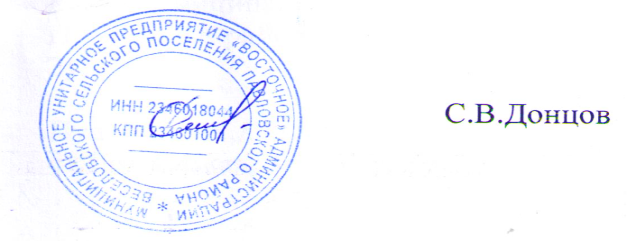 И.Н. Герман.8(86191)4-36-00№ п/пНаименование должности (в  соответствии с действующим штатным расписанием) Размер среднемесячной заработной платы руб.1Директор22 936,02Бухгалтер 21 209,7Директор  Муниципальногоунитарного предприятия«Восточное» администрации Веселовского сельского поселения Павловского района